Lesson 2: Points, Lines, Rays, and SegmentsLet’s draw points, lines, line segments, and rays.Warm-up: Number Talk: Finding DifferencesFind the value of each expression mentally.2.1: Card Sort: Who Am I?Your teacher will give you a set of cards that describe or illustrate points, lines, rays, and line segments.Sort the cards into 4 groups. Each group should represent the attributes or characteristics of one of the geometric figures.Pause for directions from your teacher before completing the graphic organizer.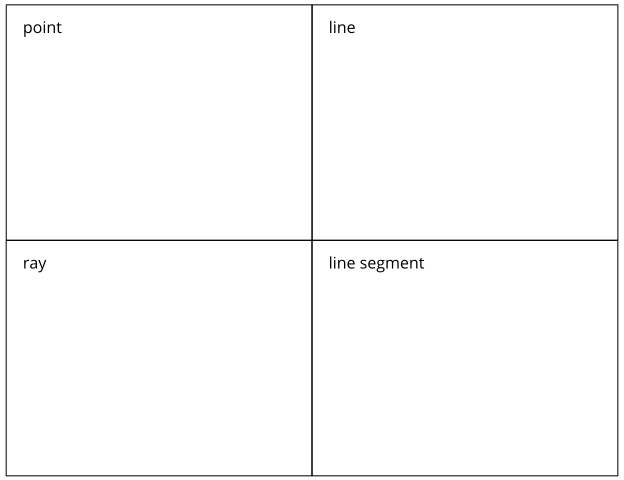 2.2: Make Some ShapesEach dot on the grid represents a point. Draw line segments to create:a triangle
a rhombusa trapezoid
a hexagona pentagon
a rectangle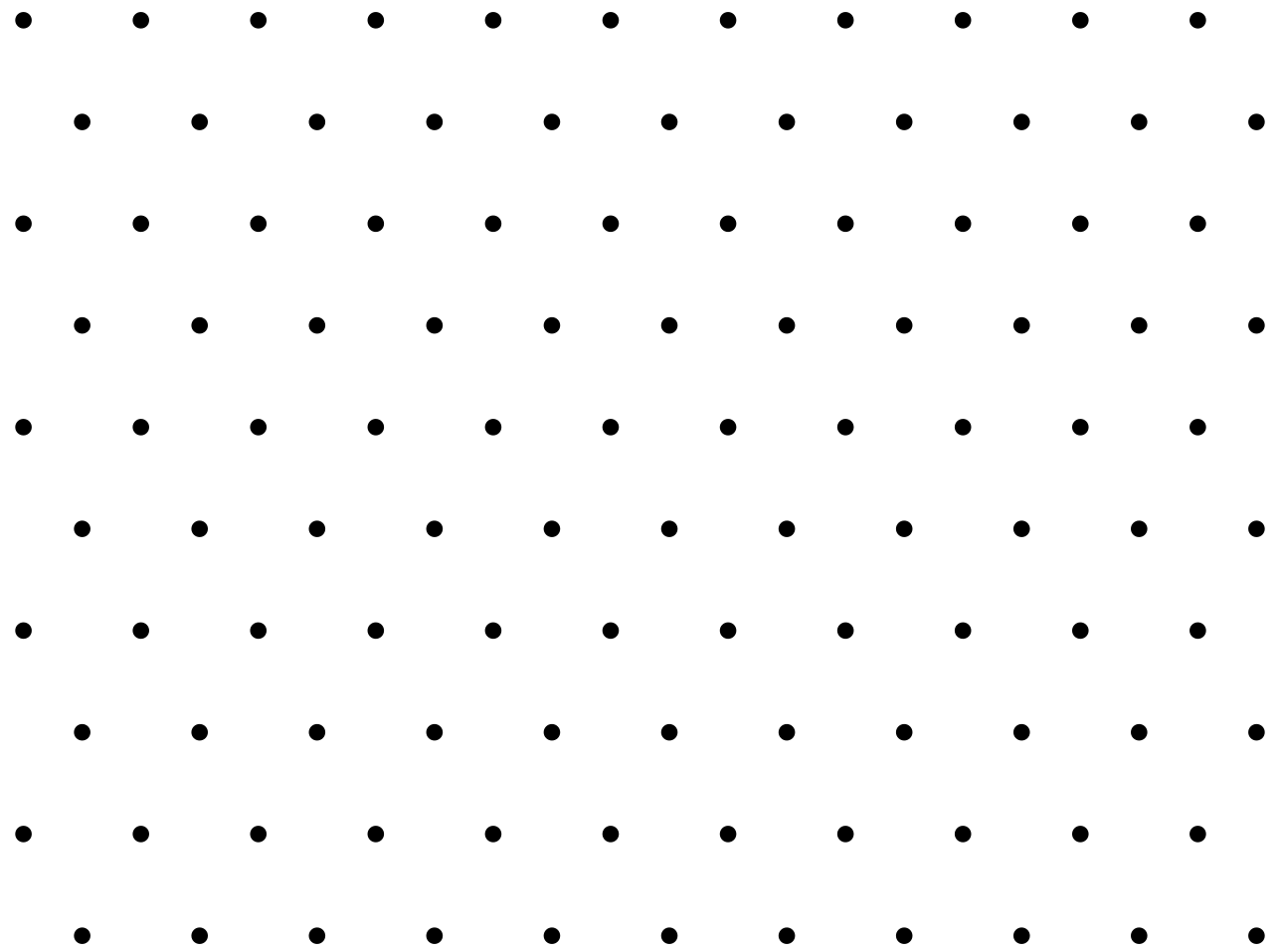 Draw a combination of rays and line segments to create:an uppercase lettera numbera lowercase letter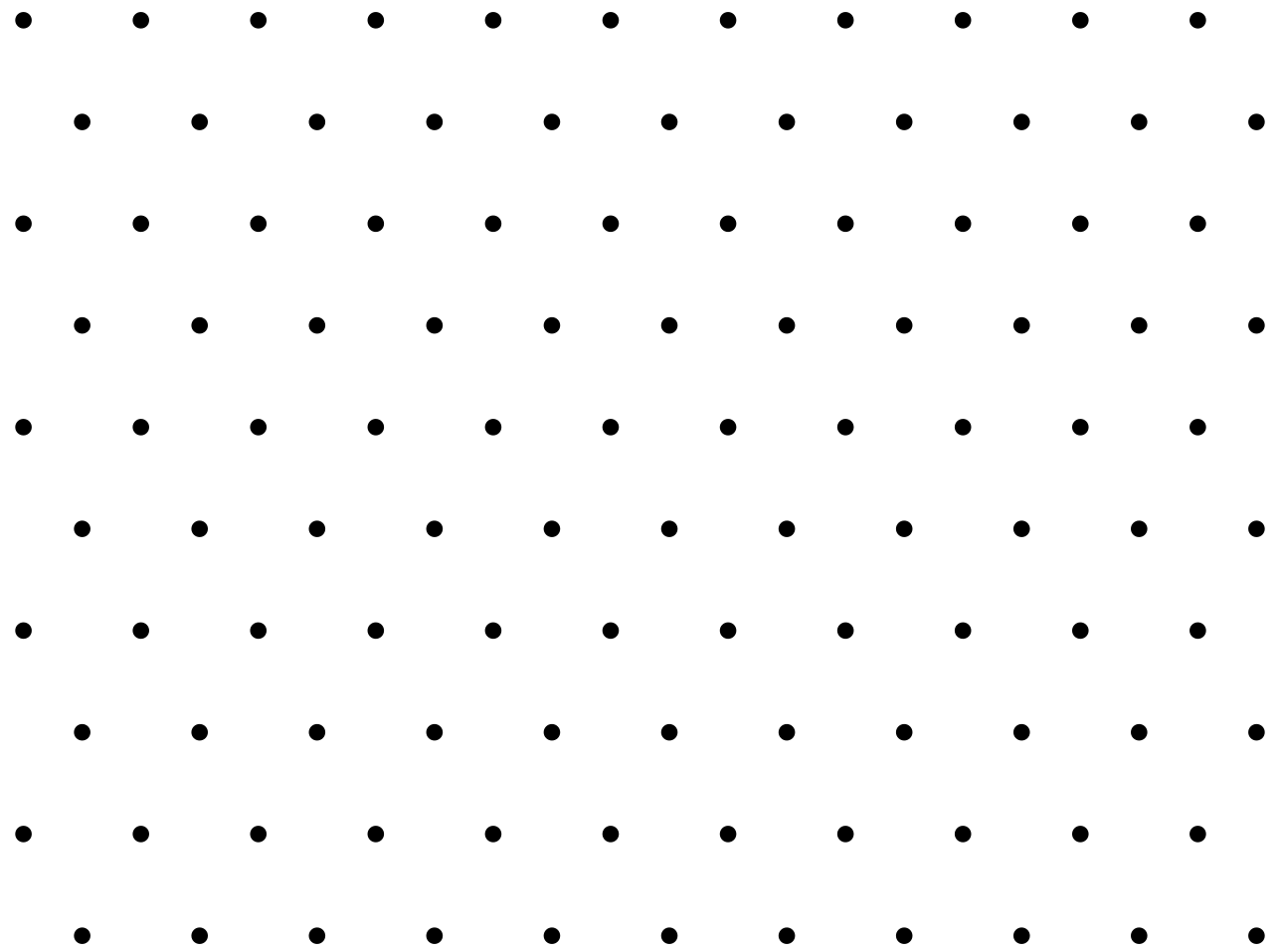 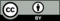 © CC BY 2021 Illustrative Mathematics®